Общество с ограниченной ответственностью «Симбирские краски»432054, г. Ульяновск, ул. Камышинская,42А, тел./ факс: (8422) 68-70-96, моб. Тел. 8-917-620-05-28, адрес эл. Почты: simkraski@mail.ru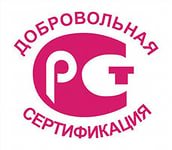 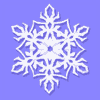             	ИНСТРУКЦИЯ ПО ПРИМЕНЕНИЮКраска фасадная «М2»ТУ 2310-001-18174901-2013Сертификат соответствия ГОСТ Р № РОСС  RU.АГ92.Н07238Экспертное заключение № 1848 Р. н. 6082 от 20.12.2013 г.Состав:	Акриловые сополимеры в органическом растворителе, пигменты и наполнители, специальные добавки.Свойства:после высыхания краска образует гладкую матовую поверхностьатмосферостойкаяобразует покрытие с длительным сроком эксплуатации (не менее 10 лет)после высыхания не выделяет вредных для человека веществ в воздушную средуобладает высокой адгезиейпроста в применении и нанесенииколеруется в любой цвет диапазон эксплуатации покрытия от -60 ºС до +60 ºС Область применения:	Предназначена для защитно-декоративной окраски фасадов зданий и сооружений из кирпича, бетона, железобетона, отштукатуренных поверхностей, древесных материалов (дерево, ДСП, ДВП, ГВЛ, фанера). Краску можно наносить как на новые, так и на ранее окрашенные поверхности.	Старые покрытия проверить на совместимость и прочность – окрасить небольшой участок и подождать 1-2 часа. В случае отслоения удалить старую краску.Способ нанесения:кистью, валиком, краскораспылителеминструмент очищается растворителем  сразу по окончании работыРуководство по применению:	Окрашиваемая поверхность должна быть сухой и чистой. С ранее окрашенных поверхностей удалить непрочные слои старой краски и побелки. Неровности, впадины, трещины и сколы зашпаклевать. Тщательно перемешать краску. При необходимости разбавить растворителем, но не более 5 % от объема краски.Условия нанесения:температура окружающей среды от минус 15 ºС до плюс 30 ºСВремя высыхания:1 час при температуре + 20 ºС и относительной влажности воздуха (80 ± 5) %Расход:	При нанесении в два слоя 350-400 г/м2 Растворитель:	Уайт-спирит, толуол, ксилол (или их смеси)Транспортирование и хранение:в плотно закрытой заводской тарепри температуре от минус 25 ºС до плюс 30 ºСгарантийный срок хранения 12 месяцев от даты изготовлениядата изготовления указана на этикеткеМеры предосторожности:беречь от огнякраска относится к классу пожароопасных материаловпри попадании лакокрасочного материала в глаза необходимо сразу промыть их большим количеством водыпри нанесении использовать индивидуальные средства защитыхранить в недоступном для детей местеУтилизация:	Лакокрасочную продукцию не выливать в канализацию, водоемы, на почву